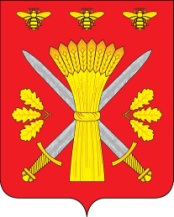 РОССИЙСКАЯ ФЕДЕРАЦИЯОРЛОВСКАЯ ОБЛАСТЬАДМИНИСТРАЦИЯ ТРОСНЯНСКОГО РАЙОНАПОСТАНОВЛЕНИЕ от   17 апреля  2019 года                                                                             № 91      с.ТроснаОб утверждении Стандартов по осуществлению внутреннего муниципального финансового контроля в муниципальном образовании«Троснянский район»В соответствии с  Федеральным законом от 06.10.2003г. № 131-ФЗ «Об общих принципах организации местного самоуправления в Российской Федерации», главой 26 Бюджетного кодекса Российской Федерации, статьей 99 Федерального закона от 05.04.2013 № 44-ФЗ «О контрактной системе в сфере закупок товаров, работ, услуг для обеспечения государственных и муниципальных нужд», в целях совершенствования системы внутреннего муниципального финансового контроля   п о с т а н о в л я ю:     1. Утвердить Стандарты по осуществлению внутреннего муниципального финансового  контроля согласно приложению к настоящему постановлению.    2.Настоящее постановление подлежит размещению на официальном сайте администрации Троснянского  района.   3. Постановление вступает в силу с момента подписания.   4. Контроль за исполнением настоящего постановления оставляю за собой.               Глава района                                                                               А.И.Насонов